FORUM DES ASSOCIATIONS : DIMANCHE 4 SEPTEMBRE 2022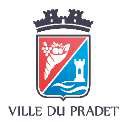 Responsable : Téléphone :  .        	MAIL : PRESENTATION SOMMAIRE DE L’ASSOCIATION : (joindre les statuts en cas de 1ère participation) DEMANDE DE MATERIELChaque stand est équipé d’un barnum d’une table, deux chaises, une grille de fondVeuillez indiquer seulement le matériel supplémentaireDate limite de renvoi : Lundi 8 août 2022	Date et signaturePar Mail : celine.dulac@le-pradet.fr                                                                NOM DE L’ASSOCIATION :                                                                              Culture & Festivités  Sport Humanitaire & Social Patriotique C.I.L.  Scolaire & Parascolaire Loisirs & Animations Autres MATERIEL supplémentaire oui   	non  xNombreMATERIEL supplémentaire oui   	non  xTables sup.MATERIEL supplémentaire oui   	non  xChaises sup.MATERIEL supplémentaire oui   	non  xGrilles d’exposition Sup.ELECTRICITEoui   	non	Présentation vidéo :Nombre de prises :                               Puissance nécessaire :Présentation vidéo :Nombre de prises :                               Puissance nécessaire :ANIMATIONS SUR SCENEAnimation ou démonstration :  1 :                                                          2 :                 VEUILLEZ APPORTER VOTRE MUSIQUE SUR UNE CLE USB  UNIQUEMENT (MP3)Créneau(x) horaire(s) souhaité(s) : Contraintes techniques ou besoins / vos remarques (emplacement de stand..) : ANIMATIONS SUR SCENEAnimation ou démonstration :  1 :                                                          2 :                 VEUILLEZ APPORTER VOTRE MUSIQUE SUR UNE CLE USB  UNIQUEMENT (MP3)Créneau(x) horaire(s) souhaité(s) : Contraintes techniques ou besoins / vos remarques (emplacement de stand..) : ANIMATIONS SUR SCENEAnimation ou démonstration :  1 :                                                          2 :                 VEUILLEZ APPORTER VOTRE MUSIQUE SUR UNE CLE USB  UNIQUEMENT (MP3)Créneau(x) horaire(s) souhaité(s) : Contraintes techniques ou besoins / vos remarques (emplacement de stand..) : 